单位：mm）本体插件式BT36-20BLA2-E 
BT36-MT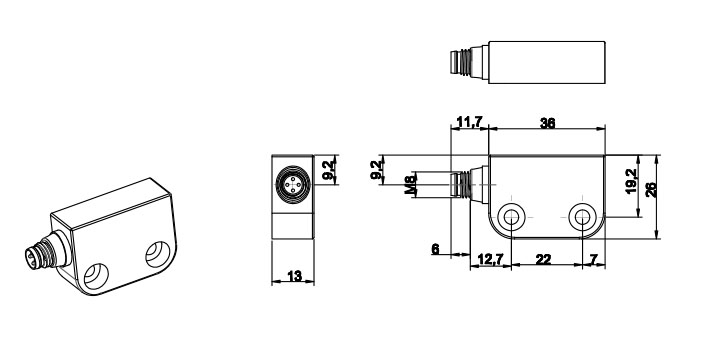 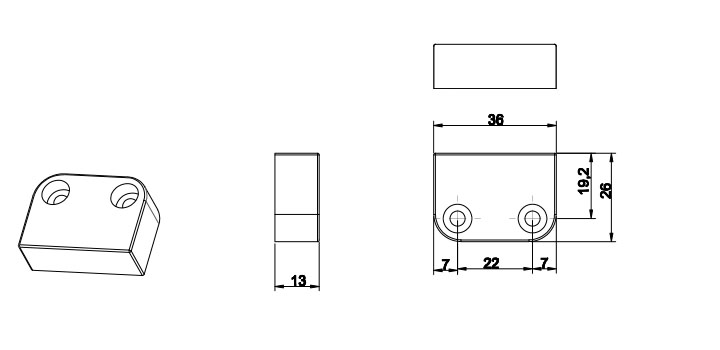 引线式BT36-20BLA2
BT36-MT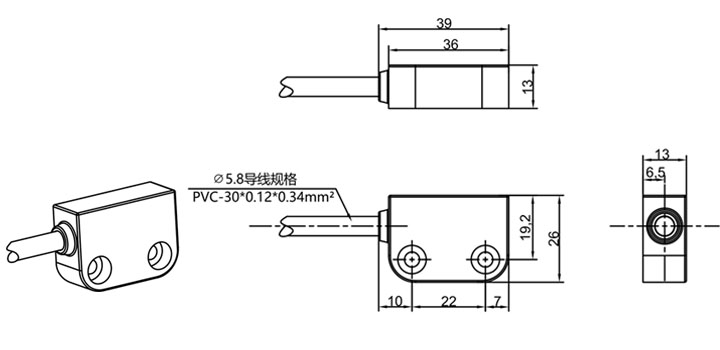 